Reception and Nursery 8th February – 12th FebruaryOnline lessons will be on Monday and Friday between 12.20pm and 12.40pm.These activities are to be completed across the week at a speed and time that suits you.Reception and Nursery 8th February – 12th FebruaryOnline lessons will be on Monday and Friday between 12.20pm and 12.40pm.These activities are to be completed across the week at a speed and time that suits you.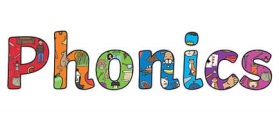 Sing the alphabet: Zed' version  https://www.youtube.com/watch?v=ycnPbp_CrVg Practise phase 2 phonemes & j, v ,w, x and y. https://www.youtube.com/watch?v=J8KR8ThoPl4CGP Phonics 10 – minute weekly workouts book:  Workouts Spring 1 and 2 p 26 – 29.Practise saying and writing new phonemes z and qu.  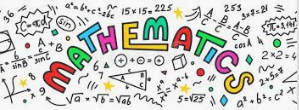 Nursery: Make number cards to 10, put them in order and complete 1 less than up to 10, number sentences.Reception:  Make number cards to 20.  Practise putting them in order forwards and backwards e.g. 0 to 20 then 20 to 0.  Pick a number what is one less than that number?  Write it as a number sentence 2 – 1 = 1  18 – 1 = 17..  Keep your number cards so that you can practise again another day.Learning activitiesEnglish Following instructions: Make a mug of Hot Chocolate with an adult.  How did you do it?  Draw some step by step instructions to show me how to do it.  Will you put cream or marsh mellows on top?Winter: Freezing and melting.  Make some ice cubes or ice lollies.  What happens to the water in & out of the freezer (it starts as a liquid and turns into a solid and then reverses). What happens when you hold an ice cube? Melt some chocolate and make chocolate crispy cakes.Please remember to go to the lessons on the official Department for Education Oak National Academy website https://www.thenational.academy/ Select your year group and subject, watch the lesson and do the activity.Join us in assembly on Friday at 1:30pm.Please remember to go to the lessons on the official Department for Education Oak National Academy website https://www.thenational.academy/ Select your year group and subject, watch the lesson and do the activity.Join us in assembly on Friday at 1:30pm.